ORIGAMI IN IGRANJE S PAPIRJEM1) VETRNICAPreden vetrnico sestavite, jo pisano pobarvajte ali okrasite z nalepkami. Potem pojdite na pisan cvetoč travnik in jo poskusite – naj se vaša vetrnica vrtiiii! Navodila najdete tu: https://www.bibaleze.si/idejnica/idejnica-kako-izdelati-vetrnico.html2) PAPIRNATI ZMAJTudi tega spuščajte na bližnjem travniku. Navodila najdete tu: https://www.bibaleze.si/idejnica/kako-izdelati-papirnatega-zmaja.html3) LETALO IZ PAPIRJAPred oblikovanjem papir pobarvajte ali kasneje letalo krasite z narisanimi znaki ali nalepkami. Vpis `letalo iz papirja` v iskalnik, vam bo ponudilo še ogromno drugih modelov letala.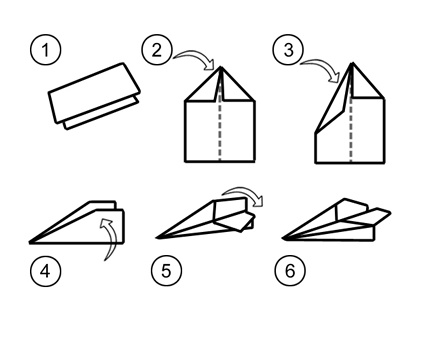 4) ORIGAMI – KUŽANavodila najdete tukaj: https://www.youtube.com/watch?v=wWVppdfYOx85) ORIGAMI – ŽELVICANavodila najdete tukaj: https://www.youtube.com/watch?v=JlJsU8tspfc6) POSKOČNA ŽABANavodila najdete tukaj: https://www.youtube.com/watch?v=1kZjq8f8Mpo7) TULIPANNavodila najdete tukaj: https://www.youtube.com/watch?v=LFHGsHdY8w4